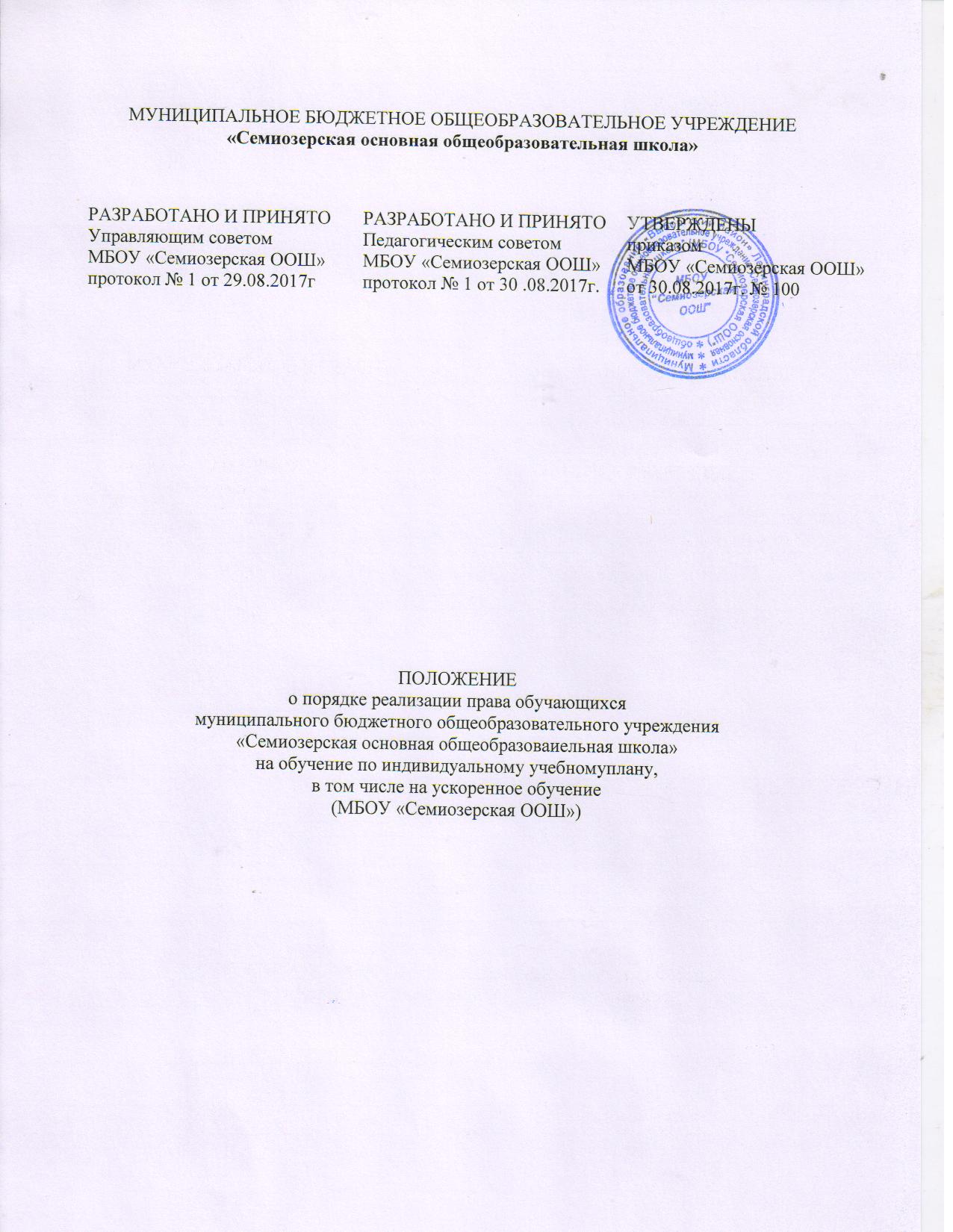 Общие положения1.1.Настоящее Положение о порядке реализации права обучающихся муниципального бюджетного общеобразовательного учреждения «Семиозерская основная общеобразоваиельная школа» на обучение по индивидуальному учебномуплану, в том числе на ускоренное обучение(МБОУ «Семиозерская ООШ») регулирует порядок реализации права обучающихся на обучение по индивидуальному плану, в том числе ускоренного обученияПоложение о порядке реализации права обучающихся муниципального бюджетногообщеобразовательного учреждения «Семиозерская основная общеобразовательная школа» на обучение по индивидуальному учебному плану, в том числе на ускоренное обучение (далее по тексту Положение) разработано в соответствии:С нормативными правовыми актами федерального уровня:Федеральным законом от 29.12.2012 № 273-ФЗ "Об образовании в Российской Федерации" (далее - Закон № 273 "Об образовании в Российской Федерации") (п. 23 ст. 2, ст. 15, ст. 16, п. 1 ч. 3 ст. 28, ст. 30, п. 5 ч. 3 ст. 47).Федеральным государственным образовательным стандартом начального общего образования, утв. Приказом Минобрнауки России от 06.10.2009 № 373 "Об утверждении и введении в действие федерального государственного образовательного стандарта начального общего образования" (п. 19.3).Федеральным государственным образовательным стандартом основного общего образования, утв. Приказом Минобрнауки России от 17.12.2010 № 1897 "Об утверждении федерального государственного образовательного стандарта основного общего образования" (п. 18.3.1).Федеральным государственным образовательным стандартом среднего (полного) общего образования, утв. Приказом Минобрнауки России от 17.05.2012 № 413 "Об утверждении федерального государственного образовательного стандарта среднего (полного) общего образования" (п. 18.3.1).Порядком организации и осуществления образовательной деятельности по основным общеобразовательным программам - образовательным программам начального общего, основного общего и среднего общего образования, утв. Приказом Минобрнауки России от 30.08.2013 № 1015.СанПиН2.4.2.2821-10 "Санитарно-эпидемиологические требования к условиям и организации обучения в общеобразовательных учреждениях" (далее - санпин), утв. Постановлением Главного государственного санитарного врача РФ от 29.12.2010 № 189 "Об утверждениисанпин2.4.2.2821-10 "Санитарно-эпидемиологические требования к условиям и организации обучения в общеобразовательных учреждениях"".C документами МБОУ «Семиозерская ООШ» (далее по тексту Школа):Уставом Школы.Основной образовательной программой Школы.Образовательной программой Школы.Локальными нормативными актами Школы.      Настоящее Положение утверждено с учетом мнения совета обучающихся Школы, совета родителей несовершеннолетних обучающихся Школы.Настоящее положение определяет структуру, содержание, порядок разработки и утверждения индивидуального учебного плана (далее по тексту ИУП) в Школе.Под ИУП в Школе понимается учебный план, обеспечивающий освоение основной образовательной программы (соответствующего уровня образования) (далее по тексту ООП)) на основе индивидуализации ее содержания с учетом особенностей и образовательных потребностей конкретного обучающегося.ИУП является составной частью ООП соответствующего уровня образования и призван:Обеспечить развитие потенциала молодых талантов и мотивированных обучающихся.Обеспечить учет индивидуальных особенностей образования детей с ограниченными возможностями здоровья (далее по тексту ОВЗ).Обеспечить освоение основной образовательной программы детьми при наличии трудностей обучения или находящихся в особой жизненной ситуации.Обучение обучающихся по ИУП есть вид освоения обучающимися основных общеобразовательных программ соответствующего уровня образования самостоятельно (при поддержкитьютора) с последующей аттестацией согласно Положению о формах, периодичности, порядке текущего контроля успеваемости и промежуточной аттестации обучающихся в Школе.Требования, предъявляемые к ИУП в Школе следующие:ИУП разрабатывается на уровень образования (перспективный ИУП) и (или) учебный год (текущий ИУП) и должен содержать:Обязательные предметные области и учебные предметы соответствующего уровня общего образования.Учебные предметы, курсы, дисциплины (модули), выбираемые обучающимися и (или) родителями (законными представителями).Внеурочную деятельность в финансируемом объеме.Реализуется в полном объеме в течение учебного года и согласно расписанию, при необходимости с применением (электронного обучения или дистанционных образовательных технологий, сетевых форм реализации образовательных программ).ИУП реализует право обучающихся на получение образования в объеме, установленном ФГОС общего образования соответствующего уровня с максимальной учебной нагрузкой, соответствующей требованиям СанПиН-2.4.2.2801-10.ИУП разрабатывается и утверждается в Школе не позднее 1 сентября нового учебного года. При наличии объективных причин (вновь прибывшие обучающиеся) допускается разработка и утверждение ИУП в иные сроки.ИУП является самостоятельным и (или) в составе ООП соответствующего уровня образования объектом/направлением внутришкольного контроля в соответствии с планом работы образовательной организации, в иных случаях - других видов контроля (оперативного, внешнего и т. п.).Реализация ИУП на уровне начального, основного общего образования, среднего общего образования сопровождается поддержкой тьютора образовательной организации.Положение об ИУП Школы разрабатывается коллегиальным органом организации (педагогический совет, методический совет и т. П.) В соответствии с порядком, предусмотренным частью 2-3 статьи 30 Закона № 273-ФЗ "Об образовании в Российской Федерации", Трудовым кодексом Российской Федерации, проходит процедуру согласования с представительными органами обучающихся и родителей (законных представителей), утверждается директором Школы.В настоящее положение в установленном порядке могут вноситься изменения и (или) дополнения.Цели, задачи ИУПОсновной целью реализации ИУП является удовлетворение образовательных потребностей и поддержка молодых талантов, мотивированных обучающихся, детей с ОВЗ, иных обучающихся посредством выбора оптимального набора учебных предметов, курсов, дисциплин (модулей), темпов и сроков их освоения, а также форм обучения, темпов и сроков их освоения.Достижение основной цели ИУП в Школе при осуществлении основной деятельности обеспечивается через решение следующих основных/сопровождающих целей реализации ИУП:Создание условий для реализации ООП соответствующего уровня образования для обучающихся, выразивших желание (предоставлен избыточный перечень):Ускоренного освоения образовательных программ.Достижения высоких результатов по направлениям развития личности (вписать нужное, например, спортивного, туристско-краеведческой, физкультурно-спортивной, художественно эстетической и другой направленности).Предпрофильнойподготовки, самоопределения обучающихся в выборе будущей профессии.Профильного обучения.Достижение творческих успехов (участие в конкурсах регионального, всероссийского, международного масштаба)Установление равногодоступа к полноценному образованию различным категориям обучающихся в соответствии с их способностями, индивидуальными склонностями и потребностями, в том числе детей с дезадаптацией, неспособностью к освоению образовательных программ в условиях большого детского коллектива, для детей имеющих ограничения по здоровью и (или) (указать свое).Основными задачами ИУП являются (представлен избыточный перечень):Поддержка молодых талантов и мотивированных учащихся.Поддержка детей с ОВЗ.Поддержка детей, находящихся в трудной жизненной ситуации.Обеспечение преемственности между общим и профессиональным образованием.Эффективная подготовка выпускников к освоению программ высшего профессионального образования.Обеспечение доступа к дополнительному образованию детей с дезадаптацией в рамках большого коллектива, детей, имеющих ограничения по здоровью.Реализация предпрофильной подготовки обучающихся.Организация профильного обучения на уровне среднего образования.Ранняя профилизация обучения (указать классы, возраст обучающихся).(вписать нужное).Основными принципами ИУП в Школе являются:Дифференциация.Вариативность.Диверсификация.Индивидуализация.(вписать нужное).Структура и содержание ИУПСтруктура ИУП Школы определяется образовательной организацией самостоятельно с учетом требований ФГОС соответствующего уровня общего образования.Содержание ИУП Школы соответствующего уровня общего образования должно:Обеспечивать преемственность содержания ООП соответствующего уровня образования/образовательной программы Школы.Соответствовать направленности (профиля) образования Школы.Отвечать требованиям федерального государственного образовательного стандарта общего образования.Отвечать требованиям федерального компонента государственного образовательного стандарта (приреализации).Соответствовать содержанию ООП образовательной организации соответствующего уровня образования.Отражать специфику и традиции Школы.Удовлетворять запросы участников образовательных отношений.(вписать нужное).Содержание ИУП начального общего образования определяется:Обязательными предметными областями и учебными предметами:Филология (русский язык, литературное чтение, иностранный язык, второй иностранный язык).Математика и информатика (математика).Обществознание и естествознание (окружающий мир).Основы духовно-нравственной культуры народов России (основы религиозных культур и светской этики).Искусство (изобразительное искусство, музыка).Технология (технология).Физическая культура (физическая культура).Учебными предметами, курсами, дисциплинами (модулями), выбираемыми обучающимися и (или) родителями (законными представителями).(Вписать нужное.)Содержание ИУП основного общего образования определяется:Обязательными предметными областями и учебными предметами:Русский язык и литература.Родной язык и родная литература. Иностранный язык (английский язык)Общественно-научные предметы (история России, всеобщая история, обществознание, география).Математика и информатика (математика, алгебра, геометрия, информатика).Основы духовно-нравственной культуры народов России (основы православной культуры).Естественно-научные предметы (физика, биология, химия).Искусство (изобразительное искусство, музыка).Технология (технология).Физическая культура и основы безопасности жизнедеятельности (физическая культура, основы безопасности жизнедеятельности).Учебными предметами, курсами, дисциплинами (модулями), выбираемыми обучающимися и (или) родителями (законными представителями).(Вписать нужное.)Содержание ИУП среднего общего образования определяется.Обязательными предметными областями и учебными предметами:Филология, включающая учебные предметы: "Русский язык и литература" (базовый и углубленный уровни); "Родной (нерусский) язык и литература" (базовый и углубленный уровни).Иностранные языки, включающая учебные предметы: "Иностранный язык" (базовый и углубленный уровни); "Второй иностранный язык" (базовый и углубленный уровни).Общественные науки, включающая учебные предметы: "История" (базовый и углубленный уровни); "География" (базовый и углубленный уровни); "Экономика" (базовый и углубленный уровни); "Право" (базовый и углубленный уровни); "Обществознание" (базовый уровень); "Россия в мире" (базовый уровень).Математика и информатика, включающая учебные предметы: "Математика: алгебра и начала математического анализа, геометрия" (базовый и углубленный уровни); "Информатика" (базовый и углубленный уровни).Естественные науки, включающие учебные предметы: "Физика" (базовый и углубленный уровни); "Химия" (базовый и углубленный уровни); "Биология" (базовый и углубленный уровни); "Естествознание" (базовый уровень).Физическая культура, экология и основы безопасности жизнедеятельности, включающая учебные предметы: "Физическая культура" (базовый уровень); "Экология" (базовый уровень); "Основы безопасности жизнедеятельности" (базовый уровень).Дополнительными учебными предметами, курсами по выбору обучающимися, предлагаемые образовательной организацией в соответствии со спецификой и возможностями (вписать нужное) ("Астрономия", "Искусство", "Психология", "Технология", "Дизайн", "История родного края", "Экология моего края").Интегрированными учебными предметами "Естествознание", "Обществознание", "Россия в мире", "Экология".Учебными предметами, курсами, дисциплинами (модулями), выбираемыми обучающимися и (или) родителями (законными представителями).Индивидуальным проектом.(Вписать нужное.)Порядок формирования и утверждения ИУППорядок разработки ИУП Школы включает следующее.При формировании ИУП начального общего образования:(вписать нужное).При формировании ИУП основного общего образования;(вписать нужное).При формировании ИУП среднего (полного) общего образования необходимо:Осуществлять формирование ИУП из числа учебных предметов из обязательных предметных областей (см. п. 3.5.1.) На базовом или углубленном уровне.Содержать 9 (10) учебных предметов и предусматривать изучение не менее одного учебного предмета из каждой предметной области, определенным федеральным государственным образовательным стандартом среднего общего образования, в том числеобщимидля включения во все учебные планы являются учебные предметы: "Русский язык и литература", "Иностранный язык", "Математика: алгебра и начала математического анализа, геометрия", "История" (или "Россия в мире"), "Физическая культура", "Основы безопасности жизнедеятельности".Учебный план профиля обучения (кроме универсального) должен содержать не менее 3 (4) учебных предметов на углубленном уровне изучения из соответствующей профилю обучения предметной области и (или) смежной с ней предметной области.(вписать нужное).Внеурочная деятельность дополняет и подкрепляет ИУП, создает условия для (указать свое) согласно соответствующего уровня общего образования и запросов обучающихся и (или) их родителей (законных представителей).Организационные процедуры, формирующие ИУП включают:Анкетирование обучающихся и (или) их родителей (законных представителей) по выявлению индивидуальных образовательных запросов.Обработка и анализ полученной информации в течение (указать срок), по итогам которой заместитель руководителя образовательной организации и (или) иное лицо, имеющее соответствующие полномочия готовит соответствующий документ/бланк заказа на ИУП (вписать нужное).Проведение при необходимости консультаций для обучающихся и (или) их родителей (законных представителей).Оформление документации (например, бланк заказа на ИУП, заявление) обучающимися и (или) родителями (законными представителями) по итогам обобщения информации.Обсуждение и утверждение коллегиальным органом управления ОО проекта ИУП.Составление расписания с учетом нормативов допустимой учебной нагрузки (санпин) и ресурсных возможностей Школы.Порядок утверждения ИУП Школы предполагает следующие этапы.ИУП утверждается в срок до 1 сентября нового учебного года или (указать свой период / подход) на основании решения коллегиального органа управления ОО (вписать нужное), закрепленное приказом по Школе "О внесении изменений в основную образовательную программу (соответствующего уровня образования) МБОУ «СОШ № 14»Утверждение ИУП предполагает следующий порядок:Обсуждение проектов(а)/макетов(а) ИУП на заседании структурного подразделения (указать нужное) на предмет (указать нужное) по итогам обсуждения которого готовится информационная справка или выносится решение о соответствии требованиям, предъявляемых настоящим положением к ИУП.После обсуждения на заседании структурного подразделения (указать нужное) рассматривается и утверждается соответствующим приказом (см. П. 4.2.1.).Педагоги, которые будут работать с обучающимися, реализующими ИУП, разрабатывают рабочую(ие) программу(ы) учебного(ых) предмета(ов), курса(ов), модуля(ей) (дисциплин(ы)) в соответствии с положением о рабочей программе учебного предмета, курса, модуля (дисциплины) в Школе.Порядок внесения изменений и (или) дополнений в ИУП включает следующее.Основанием для внесения изменений и (или) дополнений в ИУП может быть:На уровне начального общего образования: (вписать нужное).На уровне основного общего образования: (вписать нужное).На уровне среднего общего образования: (вписать нужное).Внесение изменений и (или) дополнений в ИУП возможно:На уровне начального общего образования в части учебного плана (вписать нужное) по окончанию (вписать нужное) четверти или (вписать нужное).На уровне основного общего образования в части учебного плана (вписать нужное) по окончанию (вписать нужное) четверти или (вписать нужное).На уровне среднего (полного) общего образования в части учебного плана (вписать нужное) по окончанию (вписать нужное) четверти или (вписать нужное).Вписать нужноеВсе изменения и (или) дополнения, вносимые в ИУП в течение учебного года или в период, определенные настоящим положением (вписать нужное), должны быть согласованы с заместителем директора, курирующим данное направление (указать свое) и (или) иным лицом, имеющим соответствующие полномочия, пройти соответствующие процедуры, предусмотренные настоящим положением и закреплены приказом по Школе"О внесении изменений и (или) дополнений в основную образовательную программу (соответствующего уровня образования) МБОУ «СОШ № 14»Финансовое обеспечение ИУПФинансовое обеспечение ИУП осуществляется за счет бюджетных средств в рамках финансового обеспечения реализации основной образовательной программы соответствующего уровня образования.Оплата труда педагогических работников, привлекаемых для реализации ИУП, осуществляется согласно учебной нагрузке (тарификации).Школа вправе привлекать внебюджетные средства на оплату труда педагогических работников, привлекаемых для реализации ИУП в порядке, установленном в Школе соответствующим локальным(и) нормативным(и) актом(ами) (при необходимости указать соответствующие документы).Порядок реализации ИУП и его документационное оформлениеРеализация ИУП в Школе является обязательным для обучающегося/обучающихся и регулируется настоящим положением и (вписать нужное (в случае, если таковые существуют)).Заместитель директора Школы и (или) иное лицо, имеющие соответствующие полномочия, составляет расписание, отвечающее совокупному объему учебной нагрузки и внеурочной деятельности с учетом требований санпин.Оформление школьной документации (классного журнала, журналов элективных курсов, и т. п.) осуществляется в установленном порядке Школой.Группы сменного состава/группы/классы и т.п., сформированные в условиях реализации ИУП, утверждаются соответствующим(и) организационно-распорядительными документами (вписать нужное).(вписать нужное.)